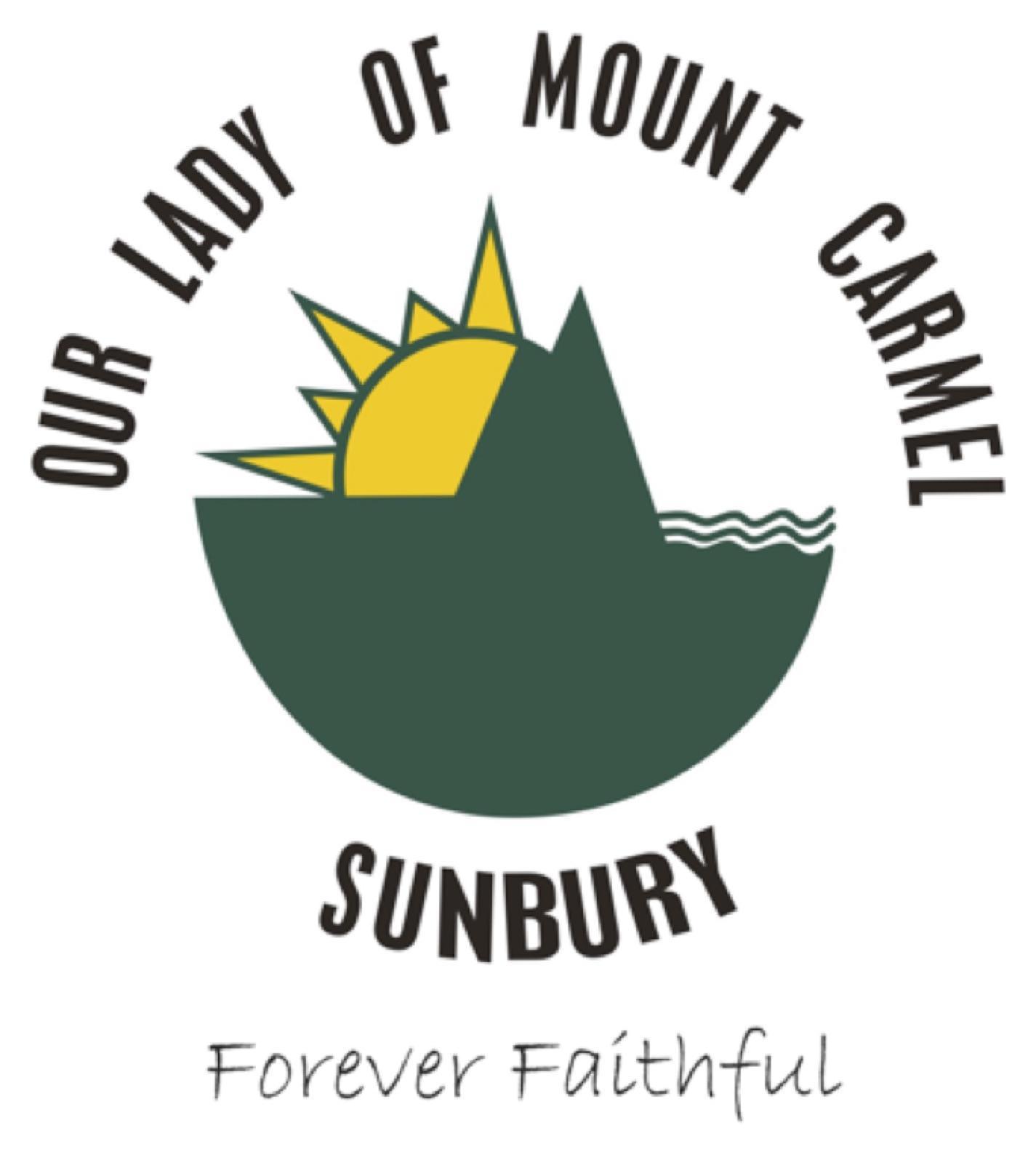  			 Our Lady of Mount Carmel SchoolOLMC Child Safety Commitment StatementOur Parish school staff (school employees, volunteers, contractors and clergy)(a)       We commit to providing all OLMC staff with the necessary support to enable them to fulfil their roles. This will include regular and appropriate learning opportunities. (b)       We commit to providing regular opportunities to clarify and confirm policy and procedures in relation to child safety and young people’s protection and wellbeing through annual training about Child Safety Policy and Child Safety Code of Conduct.(c)        We commit to listening to all concerns voiced by OLMC staff, clergy, volunteers, and contractors about keeping children safe from harm.(d)       We commit to providing opportunities for OLMC school employees, volunteers, contractors and clergy to receive formal debriefing and counselling arising from incidents of the abuse of a child. Our commitment to parents and carersWe commit to communicating honestly and openly with parents and carers about the wellbeing and safety of their children.We commit to engaging with, and listening to, the views of parents and carers about our child-safety practice, policies and procedures.We commit to transparency in our decision-making with parents and carers where it will not compromise the safety of children or young people.We commit to acknowledging the cultural diversity of students and families, and being sensitive to how this may impact on student safety issues.We commit to continuously reviewing and improving our systems to protect children from abuse. Our commitment to our students We commit to the safety and wellbeing of all children and young people enrolled in our school.We commit to providing children and young people with positive and nurturing experiences.We commit to listening to children and young people and empowering them by taking their views seriously, and addressing any concerns that they raise with us.We commit to taking action to ensure that children and young people are protected from abuse or harm.We commit to teaching children and young people the necessary skills and knowledge to understand and maintain their personal safety and wellbeing.We commit to seeking input and feedback from students regarding the creation of a safe school environment.